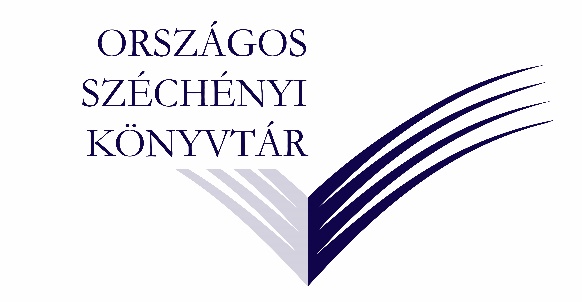 2. számú mellékletA bejelentést/panaszt átvevő könyvtáros neve:…………………………………………………………Dátum:………………………… 		Aláírás: ...……………………………………..PHFELÜLVIZSGÁLATI ADATLAPFELÜLVIZSGÁLATI ADATLAPA bejelentő neve: A bejelentő e-mail-címe:Az olvasójegy száma:A cím, amelyre a választ kéri:Bejelentéssel/Panasszal érintett szervezeti egység:A FELÜLVIZSGÁLATI KÉRELEM RÖVID LEÍRÁSAA FELÜLVIZSGÁLATI KÉRELEM RÖVID LEÍRÁSABemutatott, csatolt iratok, dokumentumok, egyéb bizonyítékok (pl. a képviselő meghatalmazása, szerződés stb.)Dátum:Aláírás: